Projet Presse : Les vérificateurs d’info / Les Fact-Checker1 - Lisez l’article paru dans le quotidien régional “Midi-Libre” sur les prénoms refusés par les officiers d’Etat Civil en 2021.2 - Résumez cet article en répondant aux cinq questions du journaliste : Quoi parle-t-on ? ………………………………………………………………………………………………………………………..……………………………………………………………………………………………………………………………………………………………………………………………………………………………………………………………………………………………………………………………………………………………………Où se passe l’action ? …………………………………………………………………………………………………………………………………………………………………………………………………………………………………………………………………………………………………………………………………………………………………………………………………………………………………………………………………………………………Quand se passe l’action ? …………………………………………………………………………………………………………………………………………………………………………………………………………………………………………………………………………………………………………………………………………………………………………………………………………………………………………………………………………………Qui sont les acteurs de cette information ? ……………………………………………………………………………………………………………………………………………………………………………………………………………………………………………………………………………………………………………………………………………………………………………………………………………………………………………Pourquoi 3 - Lisez l’article de l’AFP-Factuela - Comment cette information a-t-elle circulé ?……………………………………………………………………………………………………………………………………………………………………………………………………………………………………………………………………………………………………………………………………………………………………b - Qu’est ce que l’INSEE ?……………………………………………………………………………………………………………………………………………………………………………………………………………………………………………………………………………………………………………………………………………………………………c - Selon l’AFP, que publie tous les ans l’INSEE ?……………………………………………………………………………………………………………………………………………………………………………………………………………………………………………………………………………………………………………………………………………………………………d - D’après cet article, pourquoi ne peut-on pas connaître les prénoms qui sont refusés par les officiers d’état civil ? ……………………………………………………………………………………………………………………………………………………………………………………………………………………………………………………………………………………………………………………………………………………………………e - Quelle serait la source de cette fausse information ?……………………………………………………………………………………………………………………………………………………………………………………………………………………………………………………………………………………………………………………………………………………………………f - Où peut-on trouver des traces de prénoms refusés ?……………………………………………………………………………………………………………………………………………………………………………………………………………………………………………………………………………………………………………………………………………………………………g - Comment ont travaillé les journalistes d’AFP-Factuel pour vérifier l’information ? ……………………………………………………………………………………………………………………………………………………………………………………………………………………………………………………………………………………………………………………………………………………………………Fiche outilContextualiser une image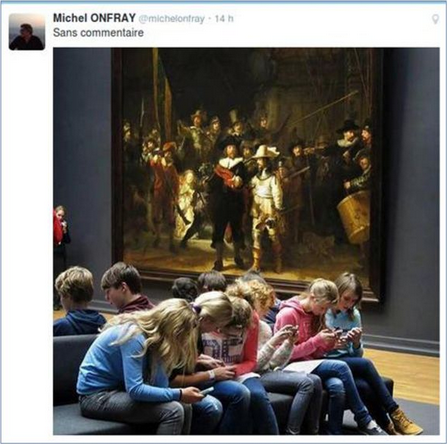 Voici une image publiée en 2015 sur Twitter. a - Qui est la personne qui publie ? Le connaissez-vous ? ……………………………………………………………………………………………………………………………………………………………………………………………………………………………………………………………………………………………………………………………………………………………………b - Cette personne publie cette photo accompagnée du texte “Sans commentaire”. Que veut-elle dire par là ? ……………………………………………………………………………………………………………………………………………………………………………………………………………………………………………………………………………………………………………………………………………………………………Copiez la photo et enregistrez-là en .jpg dans votre ordinateur. En utilisant un logiciel de recherche d’image (TinEye) ou simplement la recherche inversée d’image sur Google, trouvez le nom de l’auteur originel de cette photo : …………………………………………………………………………………………………………………………………………………………………………………En faisant comme recherche “nom du photographe” + “Rijksmuseum” (musée d’Amsterdam où est conservé le tableau en arrière plan “La Ronde de Nuit”), vous trouvez cette page : https://www.flickr.com/photos/gijsvanderwal/15893868835En réalité, que font les adolescents sur cette photographie ? ……………………………………………………………………………………………………………………………………………………………………………………………………………………………………………………………………………………………………………………………………………………………………Le cadrage des images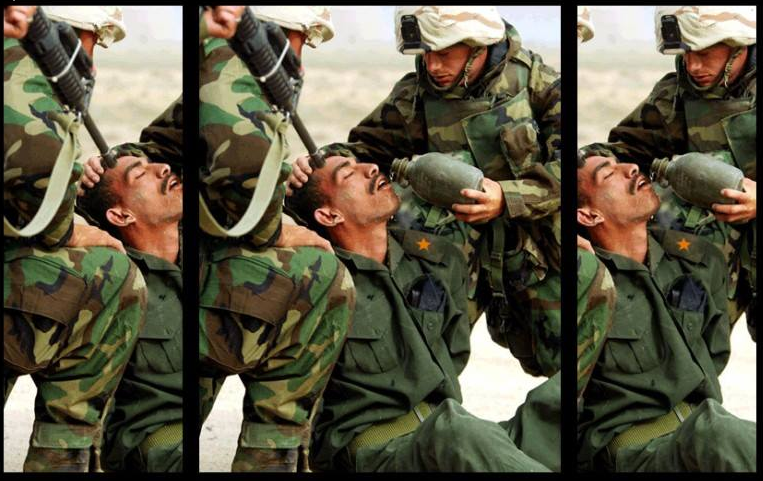 Source : https://www.penser-critique.be/limportance-du-cadrage/En fonction de la façon dont est cadrée / recadrée une image, la signification peut être différente.Écrivez une légende pour chacune des trois parties de la photographie ci-dessus : 1 - ……………………………………………………………………………………………………………………………………………………………………………………………………………………………………………………………………………………………………………………………………………………………………2-……………………………………………………………………………………………………………………………………………………………………………………………………………………………………………………………………………………………………………………………………………………………………3- ……………………………………………………………………………………………………………………………………………………………………………………………………………………………………………………………………………………………………………………………………………………………………Le terme anglais fact-checking, littéralement « vérification des faits », désigne un mode de traitement journalistique, consistant à vérifier de manière systématique des affirmations de responsables politiques ou des éléments du débat public.Les vérificateurs d’information (“Fact-Checker”) sont des journalistes qui vérifient les informations virales sur Internet : ils croisent les sources, font des recherches inversées d’images pour les remettre dans leur contexte (vérification des dates, des pays, des recadrages éventuels…).Des services de fact-checking existent dans la plupart des médias français :Des émissions de fact-checking sont diffusés : Des sites internet sont spécialisés dans le fact-checking :